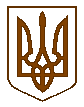 Баришівська  селищна  радаБаришівського районуКиївської областіВиконавчий комітетР І Ш Е Н Н Я 14 .08.2019                                                                                                 № 97 Про готовність закладів освітидо початку нового 2019-2020 навчального рокуКеруючись  ст. 32 Закону   України   «Про   місцеве самоврядування в Україні», заслухавши та обговоривши  інформацію  начальника  відділу  освіти, молоді та спорту  селищної ради Бойко О.М. про готовність закладів освіти до початку нового 2019-2020 навчального року,   виконавчий комітет селищної радив и р і ш и в :Інформацію начальника відділу  освіти, молоді та спорту  Бойко О.М., про готовність закладів освіти до початку нового 2019-2020 навчального року взяти до відома. ( Додається. )Начальнику відділу освіти, молоді та спорту селищної ради Бойко О.М. :Забезпечити з 18.08.2019 року організацію та проведення об’їзду закладів освіти та роботу комісії  з перевірки стану готовності закладів освіти громади до початку нового 2019-2020 навчального року ; результати роботи комісії оформити відповідними актами.Організувати підвіз учнів, які проживають поза межами пішохідної доступності до навчальних закладів.Здійснювати постійний контроль за утриманням в належному технічному та санітарному стані транспортних засобів, задіяних для перевезення дітей.Начальнику відділу освіти, молоді та спорту селищної ради Бойко О.М. та  керівникам закладів освіти селищної ради :Забезпечити належну підготовку закладів до роботи в осінньо-зимовий період 2019-2020 навчального року.Розробити організаційні та технічні заходи на опалювальний сезон 2019-2020 року щодо скорочення обсягів енергоносіїв.До 21 вересня 2019 року :- забезпечити проведення утеплення приміщень, ревізію усіх запірних механізмів, ремонт та налагодження теплової автоматики, опалювальних приладів та відновлення теплової ізоляції ;- розробити заходи щодо дій у разі аварійного припинення теплопостачання під час опалювального сезону.3.4. спільно з працівниками сектору соціального захисту дітей та сім’ї селищної ради здійснювати постійний контроль за питанням залучення до навчання у школах громади дітей переселенців з окупованих територій та учасників АТО, забезпечення їх необхідним приладдям, одягом, взуттям, безкоштовним харчуванням.Контроль за виконанням цього рішення  покласти на заступника селищного голови з питань соціального напрямку Данчук Ж.В..Селищний голова                                                     О.П. Вареніченко